Малярия – трансмиссивное паразитарная инфекция, которое вызывается кровяными паразитами (малярийными плазмодиями). Передача возбудителей малярии осуществляется от больного человека к здоровому при укусах зараженных самок комаров рода Anopheles. Малярийного комара можно отличить по посадке, брюшко у него отклонено от поверхности стены под углом 450.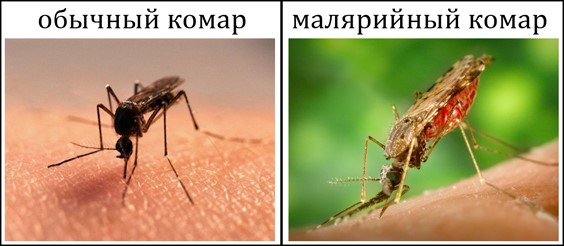 Возможно заражение при переливании крови, полученной от паразитоносителей и внутриутробное заражение. Попавшие в организм человека во время укуса малярийных комаров, паразиты циркулируют в крови, а затем заносятся в печень, в которой и развивается. Период от момента заражения до проявления клинических симптомов колеблется от семи дней до нескольких месяцев и даже лет. 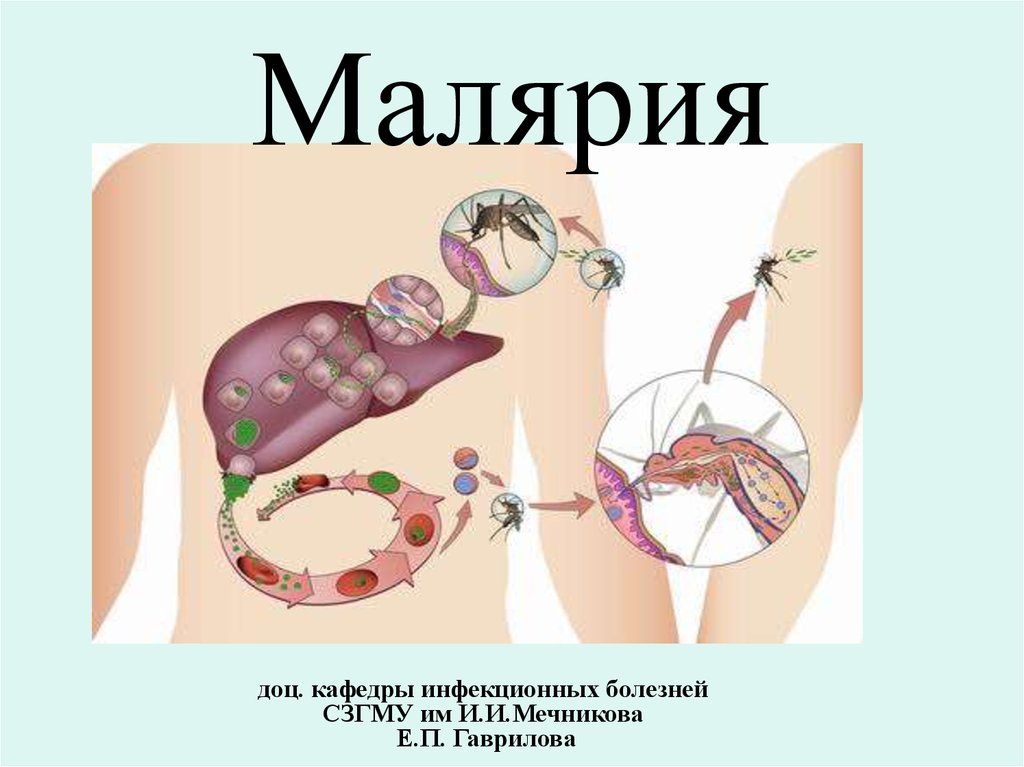 Клинические симптомы – это лихорадочные приступы с кратковременным ознобом, высокой температурой, головными и мышечными болями, головокружением, тошнотой, рвотой, учащенным сердцебиением, задержкой мочевыделения.Это состояние держится 6-8 часов и заканчивается падением температуры до 35°С и обильным потоотделением. Повторяются приступы через 1-2 дня, но могут продолжаться и без перепадов температур, при несвоевременном начатом лечении у больного увеличивается печень и селезенка.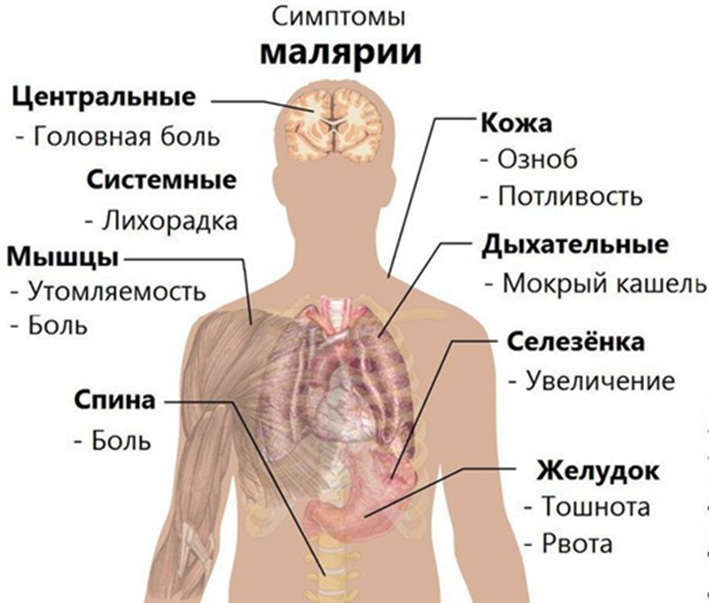 Осложнения – анемия, желтуха, судороги, неврологические нарушения, отек лёгких, почечная недостаточность, коматозное состояние со смертельным исходом.Профилактика малярии: 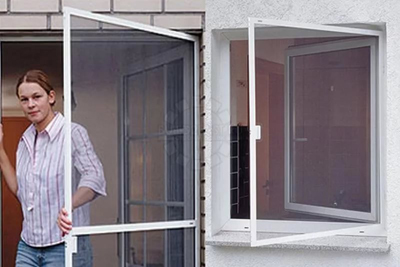 - засетчивание дверей и окон; -установка прикроватных марлевых пологов;- уничтожение залетевших комаров инсектицидными средствами с помощью электроиспарителей – фумигаторов;  - ловушки во дворе, ультразвуковые отпугиватели;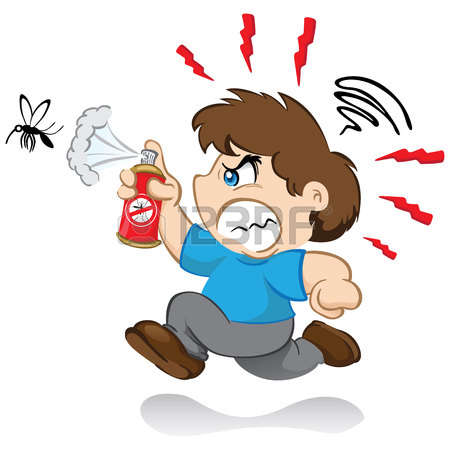 - для защиты открытых участков тела используют репелленты;- коляски с маленькими детьми в летний период необходимо покрывать специальным пологом.С развитием туризма все большее количество жителей    Беларуси выезжает в регионы неблагополучные по малярии.  Индивидуальная профилактика для лиц, выезжающих в эпиднеблагополучные по малярии страны: прием противомалярийных препаратов необходимо начинать за 1 день или за 2 недели до выезда, принимать весь период пребывания и продолжить лечение в течение 4-6 недель после возвращения из неблагополучного по малярии региона;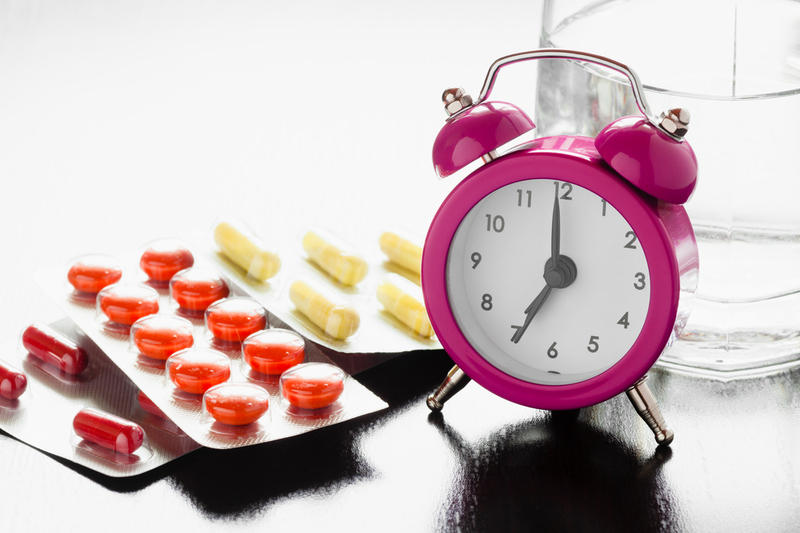 лекарственные препараты, применяемые при химиопрофилактики малярии, препятствуют не заражению человека, а размножению паразитов в эритроцитах после завершения цикла развития плазмодиев в клетках печени, блокируя появления клиники;- выезжая за рубеж в неблагополучные регионы по малярии рекомендуется приобретать противомалярийные препараты, применяемые для лечения заболевания в этих регионах.При возникновении симптомов малярии после возвращения из путешествий в эндемичные страны, необходимо срочно обратиться за медицинской помощью – это позволит вам сохранить здоровье.   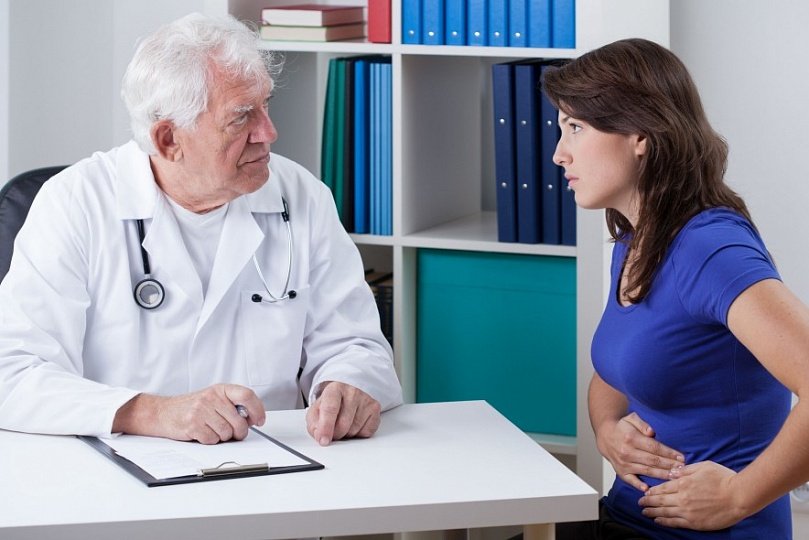 Соблюдение рекомендаций и правил личной гигиены, а также своевременное обращение к врачу за медицинской помощью позволит сохранить здоровье!                       УЗ «Борисовская ЦРБ»Автор: врач-валеолог      В.И. Коновалова                            Министерство здравоохранения                                    Республики Беларусь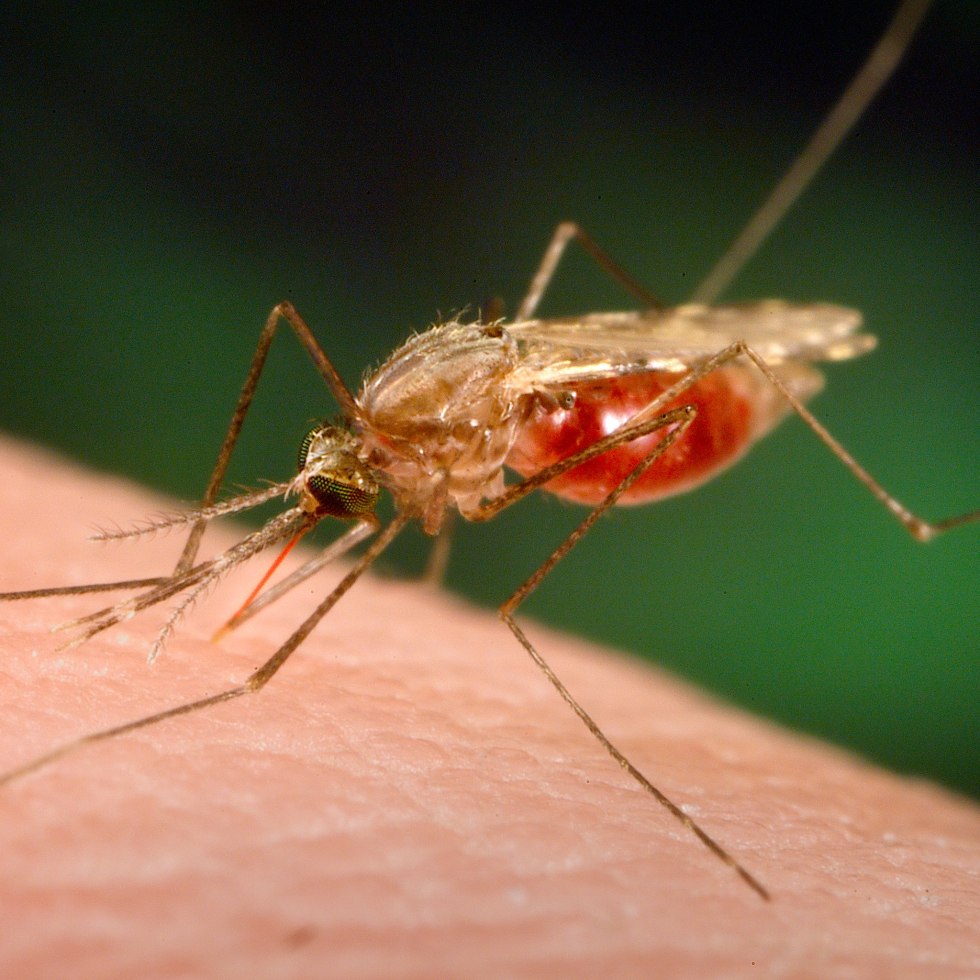                                                       2018 год